Stari trg pri Ložu, 22. 8. 2016IZPOSOJA UČBENIŠKEGA KOMPLETAŠolsko leto 2016/2017Učenec / učenka:                                                                                                        Razred: 9.Ob izteku šolskega leta morate učbenike vrniti šoli. V primeru, da bo kateri izmed učbenikov poškodovan, uničen ali izgubljen, boste morali v skladu s pravilnikom o upravljanju učbeniškega sklada plačati odškodnino (1/3 za poškodovan, ½ za uničen ali izgubljen učbenik).Z učbeniki ravnajte skrbno, poskrbite, da bodo zaviti, vendar ne v samolepilno folijo in ne v ovitke s samolepilnimi trakovi.Opombe o stanju učbenikov posredujte skrbniku sklada na začetku šolskega leta.Evidenčni list shranite, ker ga boste potrebovali pri vračanju knjig.Izposojeno dne:_____________________                 Podpis:____________________________ Vrnjeno dne:______________________                    Skrbnica učbeniškega sklada Leonida Zalar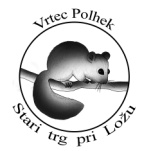 Osnovna šola heroja Janeza HribarjaCesta Notranjskega odreda 321386 Stari trg pri Ložu	tel: 01 707 12 50,   fax:  01 707 12  60os.h-janeza-hribarja@guest.arnes.siUčbenikinventarna številkaM. Levy, D. Goodey, N. Goddey: MESSAGES 4, učbenik za angleščinoJ. Berk, J. Draksler, M. Robič: SKRIVNOSTI  ŠTEVIL IN OBLIK  9, učbenik  REŠITVET. Končan, V. Moderc, R. Strojan: SKRIVNOSTI  ŠTEVIL IN OBLIK 9, zbirka nalog za matematiko                                             1. del                                                                     2. delB. Beznec et al.: MOJA PRVA FIZIKA 2A. Gabrič, S. A. Glažar, M. Graunar, M. S. Žigon: KEMIJA DANES 2V. Klokočovnik, M. Starčič Erjavec: DOTIK ŽIVLJENJA 9J. Razpotnik, D. Snoj: RAZISKUJEM PRETEKLOSTJ. Senegačnik:  GEOGRAFIJA  SLOVENIJEG. Motta: WIR 3     